ЛЕТНИЙ ХОККЕЙНЫЙ ЛАГЕРЬ в ЧехииПрограмма разработана чешской образовательной компанией Study Consulting на основании рекомендаций лучших спортивных тренеров и на базе Чешского международного хоккейного лагеря в Нимбурке (Чехия) и подходит для детей 6-18 лет.   Даты летних заездов:26 июнь – 02 июля 201603 июля – 09 июля 201610 июля – 16 июля 201617 июля – 23 июля 201607 август – 13 август 2016г. Нимбурк (Чехия) - исторический городок в Среднечешском крае Чехии, расположенный в 40 км от Праги на берегу реки Лабы и в 8 км на север от курорта Подебрады. В Нимбурке живёт 15 000 человек. В Международном хоккейном лагере детей тренируют высококвалифицированные чешские и международные тренера. Программы разработаны для игроков, желающих играть в хоккей на мировом уровне. Тренировки проходят с высокой нагрузкой с применением специальных упражнений в быстрых темпах. Для вратарей разработана отдельная программа подготовки/тренировки.Стоимость программы 800 Евро.В программу включено:Регистрация в лагере (+ отправка документов для визы)Встреча в аэропортуОформление по прибытию в месте проживанияТренировки на льду (2 раза в день)Тренировки „сухие“ - вне льда (2 раза в день)ПроживаниеЧетырехразовое специальное питаниеНапитки (в течении тренировок)Активный отдых (Бассейн, Сауна, Джакузи)Услуги спортивного координатора Хоккейная майка от клубаПоездка в Прагу - экскурсияСертификат лагеря Дополнительные расходы:Стоимость билета Киев-Прага-Киев (автобус 2500 грн., авиа 6500 грн.)* Медицинская спортивная страховка (590 грн.)Визовая поддержка (подготовка необходимых документов, заполнение анкеты и т.д. - 1500 грн.)***	цена билета может меняться в зависимости от даты покупки и курса на день оплаты**	для детей старше 12-ти лет – необходимо личное присутствие ребенка при подаче документов (для снятия биометрии в Визовом
центре), для остальных – личная подача родителями. Услуги Визового центра оплачиваются отдельно, согласно их тарифов.При необходимости возможно оформление пакета для сопровождающего (тренера или родителя), в который включено: проживание, встреча, питание, экскурсия по Праге. Стоимость пакета 500 Евро. Сопровождающий может пользоваться спортивным снаряжением Лагеря (теннисные корты, фитнес-центр, бассейн и т.д.).S&T Agency Kyiv						Study Consulting s.r.o.ДОСТУПНА ЄВРОПЕЙСЬКА ОСВІТАКиїв, вул. Панаса Мирного, буд. 10, оф. 2				Konevova 65, 130 00, Prague 3
тел.	+38 044 569 19 30						mob.	 +420 773313400		моб.	+38 050 440 05 55						e-mail: education@studyconsulting.cze-mail: sandt.kiev@gmail.com					www.studyconsulting.czwww.studyagency.org						Skype: Studyconsulting  Vkontakte: Study ConsultingFacebook: STAgencyKyiv						Facebook: Study ConsultingДополнительная информация о спортивной программе:Тренировка на льду – индивидуальные навыки:Катание на конькахсиловое катание на коньках, баланс при катании на коньках, скорость при катании на коньках и ловкостьОбращение с клюшкой и техника ударов по воротамконтроль над шайбой (дриблинг, симуляция передачи, оборона, подготовка действия, ведение шайбы)техники, как забросить шайбу в ворота (удар справа, удар из запястья, бой с противником, удар с хода)Подачи и игра при высокой скоростиБлокирование, удар при блокировании, попадание в цель, вбрасывание шайбы, следование соперника по пятам, тренировка в парахТехники бесштрафного задержания соперникаНаступательная и оборонительная стратегия задерживания соперникаИгорные навыки в командеИгорные ситуации и муштры: 1 – 1, 2 – 1, 2 – 2, 3 – 1, 3 - 2Конфигуративные модели: 5 – 0, 5 – 2, 5 – 3Игорная система: 2 – 1 – 2 с центральным нападающим, 2 – 3 с левым нападающим на бортике хоккейного поляБрейк, перегруппировкаПереход в нейтральную зонуИгра на небольшом пространстве и тренировка на открытом каткеИгра без красной линииТренировка на землеВ помещении:Развитие координации, силы, скорости, напряжения, приспособляемости, упорства, плиометрики, аэробики и стречинга (профессиональный инструктор)Гимнастические упражнения (стречинг) и акробатикаИгры – баскетбол, гендбол, волейбол, флорбол, настольный теннисНа улице:Игры для координации рук с глазами, муштра для реакции и тренировка для улучшения ловкости, скорости, приспособляемости, предусмотрительности, координации целого тулупаКонцентрация на упорство и настойчивость, терпеливостьИгры – баскетбол, теннис, бэйсбол, футбол, хоккей на земле, скейтбординг, мини-гольф, фрисбиВосстановление организмаЕжедневное профессиональное восстановление (джакузи, бассейн, финская баня, массаж)Ментальная тренировкаИндивидуальная ответственностьРабота в команде Видео-просмотр игр для стимулаСпортивный координаторК каждой команде игроков прикреплен координатор, который заботится об игроках в течение всей смены.Координатор отвечает за безопасность детей в течение программы лагеря, обеспечивает круглосуточный контроль и оказывает первую медицинскую помощь в случае необходимости. Координаторы владеют несколькими языками (английским, русским, немецким).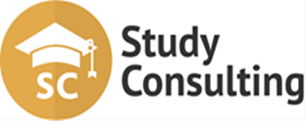 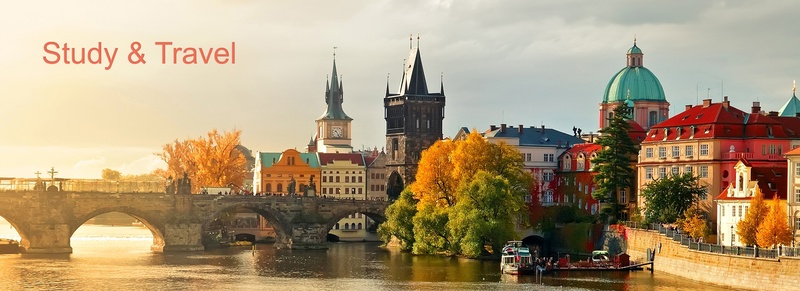 